Dzień dobry Uczniowie 2c,          kolejny dzień szkolnych zmagań w Internecie przed Wami, Kochani. Nie ma więc na co czekać, rozwiążcie zadania przygotowane na dziś, a popołudniu zapraszam na kolejne spotkanie na MEET:Edukacja matematyczna:Temat: Dodaję liczby jednocyfrowe do liczb dwucyfrowych metodą doliczania.1. Otwórz zeszyt do matematyki zapisz w nim temat.2. Oblicz w pamięci:22 +  66 =		45 + 21 =	25 + 32 =	57 + 12 =3. Spójrzcie na ilustrację i przypomnijcie sobie na czym polega metoda doliczania4. Zapisz notatkę w zeszycie i przerysuj rysunek.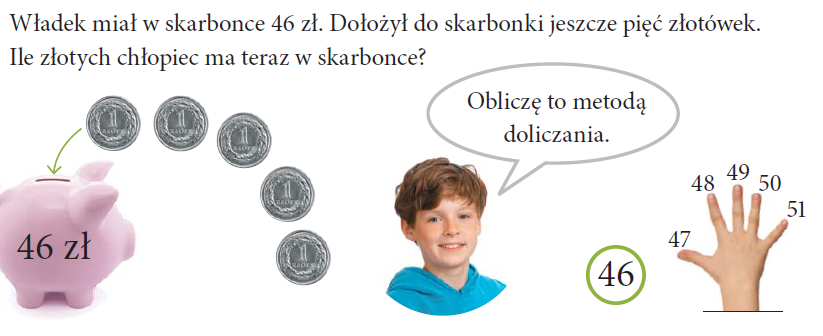 Zapamiętaj!Metoda doliczania polega na dokładaniu ‘po jeden’ tyle razy, ile wskazuje druga liczba w działaniu.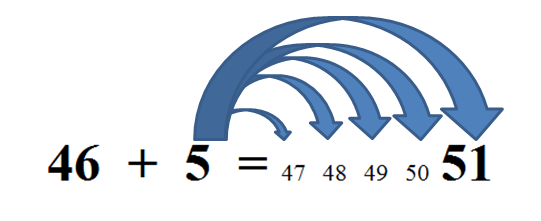 5. Jeśli potrafisz prawidłowo obliczać sumy metodą doliczania, wykonaj w ćwiczeniach do matematyki część II, na stronie 24 ćwiczenia: 1, 2, 3 ,4 i 5./Jeżeli macie trudności z obliczeniami lub coś wydaje się Wam niejasne, dołączcie dziś do spotkania na MEET. Postaram się Wam wyjaśnić jeszcze raz na czym polega metoda doliczania./ Edukacja polonistyczna:Temat: Dzieci świata.1. Zapisz temat w zeszycie do j. polskiego.2. Otwórz podręcznik do j. polskiego, część IV, na stronie 77. Przeczytaj tekst „Podróże gwiezdne”. Odpowiedz ustnie na pytania do tekstu:- W jakim języku odbyły się zajęcia z informatyki w klasie Adasia?- Z kim rozmawiał Adaś?- O czym rozmawiały dzieci?- Jak to możliwe, że podczas lekcji Adaś mógł rozmawiać z koleżanką z Afryki?- O co chłopiec poprosił Subirę?- Jak Wam się wydaje, dlaczego patrząc w niebo, Adaśi i Subira mogli sobie wyobrazić, że mieszkają w tym samym mieście?3. Otwórz ćwiczenia do j. polskiego, część IV, na stronie 70, wykonaj ćwiczenie 5.4. Obejrzyj prezentację  https://www.youtube.com/watch?v=zl_dYe03Yx05. Wykonaj w ćwiczeniach do j. polskiego, na stronie 69 ćwiczenie 2 i 3./Ważne: poćwicz czytanie tekstu „Podróże gwiezdne” ze strony 77 w podręczniku do j. polskiego, ponieważ chętne osoby będą mogły przeczytać tekst podczas naszego spotkania online./Edukacja plastyczna:Wykonaj pracę plastyczną pt.: „Dzieci świata”  - możesz wybrać i przedstawić na ilustracji jedno dziecko z wybranego kraju świata (praca powinna zawierać charakterystyczne elementy i podkreślać walory kultury, z której pochodzą dzieci różnych narodowości, np. stroje, potrawy, zabawy, ciekawostki danego kontynentu.)  Technika pracy dowolna – rysunek, malarstwo, wycinanka, wydzieranka, wyklejanka.Wychowanie fizyczne:Poćwicz i utrwal tabliczkę mnożenia:- 2 x 6 =    (tyle przysiadów) - 4 x 7 =     (tyle podskoków obunóż) - 3 x 6 =      (tyle skłonów w przód) - 6 x 0 =      (tyle pompek) - 5 x 7 =      (tyle sekund biegu w miejscu z wysokim unoszeniem kolan)Edukacja informatyczna:Lekcja online: Przygotuj do lekcji online: piórnik, podręcznik do j. polskiego część IV, zeszyt do j. polskiego, ćwiczenia do matematyki oraz wykonane strony do lapbooka mnożenie przez 6 i 7. Do zobaczenia o 16.30 